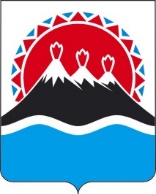 П О С Т А Н О В Л Е Н И ЕПРАВИТЕЛЬСТВАКАМЧАТСКОГО КРАЯВ соответствии со статьей 17 Федерального конституционного закона от 12.07.2006 № 2-ФКЗ «Об образовании в составе Российской Федерации нового субъекта Российской Федерации в результате объединения Камчатской области и Корякского автономного округа», статьями 2, 26, 27 Федерального закона от 14.03.1995 № 33-ФЗ «Об особо охраняемых природных территориях», статьями 6–8 Закона Камчатского края от 29.12.2014 № 564 «Об особо охраняемых природных территориях в Камчатском крае», учитывая решение Исполнительного комитета Камчатского областного Совета народных депутатов от 28.12.1983 № 562 «О мерах по усилению охраны природы в районах интенсивного нереста лососевых рыб и местах расположения ценных природных комплексов на территории Камчатской области»,ПРАВИТЕЛЬСТВО ПОСТАНОВЛЯЕТ:Утвердить:1) Положение о памятнике природы регионального значения «Охристые поля в нижнем течении реки Кававля» согласно приложению 1 к настоящему постановлению;2) графическое описание местоположения границ памятника природы регионального значения «Охристые поля в нижнем течении реки Кававля» согласно приложению 2 к настоящему постановлению.2. Настоящее постановление вступает в силу после дня его официального опубликования.Положениео памятнике природы регионального значения «Охристые поля в нижнем течении реки Кававля» 1. Общие положения1. Настоящее положение регулирует вопросы охраны и использования памятника природы регионального значения «Охристые поля в нижнем течении реки Кававля» (далее – Памятник природы).2. Памятник природы является особо охраняемой природной территорией регионального значения в Камчатском крае и относится к объектам общенационального достояния.3. Целями создания Памятника природы являются:1) сохранение в естественном состоянии уникального, невосполнимого, ценного в экологическом, научном, культурном, эстетическом, рекреационном и экономическом отношениях природного комплекса, распложенного на первой слабо заболоченной плоской надпойменной террасе левого берега реки Кававля (левый приток реки Быстрая, бассейн реки Камчатка), в 2097,6 м от ее устья, представленного южным участком Кававлинских холодных минеральных источников в виде шести крупных выходов, в каждом из которых находится от одного до пяти грифонов, многочисленных рассеянных нисходящих выходов, мочажин и высачиваний слабокислых, мало минерализованных сульфатных, железисто-алюминиевых, с высоким содержанием железа холодных минеральных вод с температурой воды 1–80С, суммарным дебетом до 1 л/с , с мощными охристыми отложениями на площади 200 х 400 м, полученными за счет выщелачивания железа подземными водами из лимонитизированных конгломератов, выходы которых прослеживается в русле и по обоим берегам реки Кававля;2) минимизация негативного антропогенного воздействия на естественные экологические системы Кававлинских холодных минеральных источников, в том числе при осуществлении туризма;3) минимизация негативного антропогенного воздействия на естественные экологическую Памятника природы, в том числе при осуществлении туризма;4) проведение научных исследований;5) государственный экологический мониторинг (государственный мониторинг окружающей среды);6) экологическое просвещение населения.4. Памятник природы создан решением Исполнительного комитета Камчатского областного Совета народных  депутатов  от  28.12.1983  №  562  «О мерах по усилению охраны природы в районах интенсивного нереста лососевых рыб и местах расположения ценных природных комплексов на территории Камчатской области».5. Памятник природы создан на землях лесного фонда, без изъятия земельных участков для государственных нужд, а также у собственников, землепользователей, землевладельцев.6. Общая площадь Памятника природы составляет 6,2 га. 7. Природные ресурсы, расположенные в границах Памятника природы, ограничиваются в гражданском обороте в соответствии с требованиями действующего законодательства и настоящего Положения.8. Запрещается изменение целевого назначения земельных участков, находящихся в границах Памятника природы, за исключением случаев, предусмотренных федеральными законами.9. Леса, расположенные на территории Памятника природы, относятся к защитным лесам и используются в соответствии с режимом особой охраны Памятника природы и целевым назначением земель, определяемым лесным законодательством Российской Федерации, законодательством Российской Федерации об особо охраняемых природных территориях, настоящим Положением при условии, если это использование совместимо с целевым назначением защитных лесов и выполняемыми ими полезными функциями.10. Основные виды разрешенного использования земельных участков, расположенных в границах Памятника природы:1) природно-познавательный туризм (код 5.2);2) охрана природных территорий (код 9.1);3) резервные леса (код 10.4).11. Предельные минимальные и (или) максимальные размеры земельных участков и предельные параметры разрешенного строительства, реконструкции объектов капитального строительства не устанавливаются, так как строительство, реконструкция, капитальный ремонт объектов капитального строительства запрещены пунктом 2 части 20 Положения.12. Границы и особенности режима особой охраны Памятника природы учитываются при территориальном планировании, градостроительном зонировании, при разработке правил землепользования и застройки, проведении землеустройства и лесоустройства, разработке лесного плана Камчатского края, лесохозяйственных регламентов и проектов освоения лесов, подготовке планов и перспектив экономического и социального развития, в том числе развития населенных пунктов, территориальных комплексных схем охраны природы, схем комплексного использования и охраны водных объектов, схем размещения, использования и охраны охотничьих угодий. 13. На территории Памятника природы экономическая и иная деятельность осуществляется с соблюдением требований настоящего Положения и Требований по предотвращению гибели объектов животного мира, за исключением объектов животного мира, находящихся на особо охраняемых природных территориях федерального значения, при осуществлении производственных процессов, а также при эксплуатации транспортных магистралей, трубопроводов, линий связи и электропередачи на территории Камчатского края, утвержденных постановлением Правительства Камчатского края от 15.07.2013 № 303-П. 14. Охрана Памятника природы и управление  им  осуществляется  краевым государственным казенным учреждением «Служба по охране животного мира и государственных природных заказников Камчатского края» (далее – Учреждение). 15. Посещение территории Памятника природы, в том числе в целях туризма, осуществляется по разрешениям, выдаваемым Учреждением.   16. К мероприятиям по обеспечению режима особой охраны Памятника природы могут привлекаться граждане, общественные объединения и некоммерческие организации, осуществляющие деятельность в области охраны окружающей среды. 17. Собственники, владельцы и пользователи земельных участков, на которых находится Памятник природы, принимают на себя обязательства по обеспечению режима его особой охраны.2. Текстовое описание местоположения границ Памятника природы18. Памятник природы расположен на территории Усть-Камчатского муниципального района, на левом берегу реки Кававля, в 2,5 км от ее места впадения в реку Быстрая, представляет собой участок в виде полукруга (сегмента) радиусом 200 м и стороной 400 м вдоль левого берега реки.19. Памятник природы устанавливается в следующих границах: от характерной точки 1 с географическими координатами 55 градусов 59 минут 29.2 секунды северной широты и 159 градусов 10 минут 47.2 секунды восточной долготы, расположенной на левом берегу реки Кававля, в 50,9 м от береговой линии, проходит по дуге в общем юго-восточном, южном, юго-западном направлении на протяжении 627,2 м через характерные точки 2–9 до характерной точки 10 с географическими координатами 55 градусов 59 минут 18.8 секунды северной широты и 159 градусов 10 минут 33.5 секунды восточной долготы, расположенной на левом берегу реки Кававля, в 48,7 м от береговой линии; далее от характерной точки 10 прямой линией в северо-восточном направлении на протяжении 399,5 м вдоль левого берега реки Кававля, вверх по ее течению, через характерную точку 11 до характерной точки 1, где и замыкается. 3. Режим особой охраны и использования территории Памятника природы20. На территории Памятника природы запрещается всякая деятельность, влекущая за собой нарушение его сохранности, в том числе:1) предоставление и использование земельных участков, использование лесов не по целевому назначению (виду разрешенного использования лесов);2) строительство, реконструкция, ремонт объектов капитального строительства;3) размещение некапитальных строений и сооружений, за исключением специально оборудованных для целей туризма местах и маршрутах;4) деятельность, влекущая за собой нарушение, повреждение, уничтожение природного комплекса, в том числе нарушение исторически сложившегося ландшафта, почвенного и растительного покрова, мест обитаний (произрастаний) видов животных и растений, занесенных в Красную книгу Российской Федерации и Красную книгу Камчатского края;5) пользование недрами, в том числе выполнение работ по геологическому изучению недр, разработка месторождений полезных ископаемых;6) проведение взрывных работ; 7) проведение гидромелиоративных, ирригационных, дноуглубительных и других работ, связанных с изменением дна, берегов и водоохранных зон водных объектов;8) все виды лесопользования;9) деятельность, ведущая к усилению фактора беспокойства охраняемых объектов животного мира, в том числе кормление диких животных и птиц;10) интродукция живых организмов, гибридизация объектов животного мира, искусственное воспроизводство водных биоресурсов, аквакультура (рыбоводство);11) движение механических транспортных средств, за исключением снегоходов в период установления постоянного снежного покрова;12) посадка и стоянка вертолетов, стоянка механических транспортных средств;13) осуществление туризма вне специально оборудованных для этого местах и маршрутах; 14) деятельность, ведущая к нарушению правил пожарной безопасности в лесах, в том числе разведение огня, выжигание растительности, пускание палов;15) накопление, размещение, захоронение, сжигание отходов производства и потребления;16) размещение скотомогильников, кладбищ;17) порча и загрязнение земель, в том числе в результате складирования горюче-смазочных материалов, размещения радиоактивных, химических, взрывчатых, токсичных, отравляющих и ядовитых веществ;18) использование токсичных химических препаратов для охраны и защиты лесов;19) деятельность, ведущая к загрязнению акватории водных объектов и их водоохранных зон, подземных вод отходами производства и потребления, любыми химическими и токсичными веществами, микроорганизмами; 20) мойка транспортных средств в водных объектах; 21) уничтожение или повреждение аншлагов и других информационных знаков и указателей, нанесение на скалы, информационные знаки и указатели самовольных надписей.21. На территории Памятника природы разрешаются следующие виды деятельности:1) научно-исследовательская деятельность, направленная на изучение биологического и ландшафтного разнообразия, динамики и структуры природных комплексов и объектов, включая сбор зоологических, ботанических, минералогических и палеонтологических коллекций в порядке, установленном законодательством Российской Федерации;2) осуществление государственного экологического мониторинга (государственного мониторинга окружающей среды);3) выполнение мероприятий по охране лесов от загрязнения и иного негативного воздействия, включая меры по сохранению лесных насаждений, лесных почв, среды обитания объектов животного мира, других природных объектов в лесах; 4) деятельность по охране лесов от пожаров;5) туризм (при условии соблюдения требований, предусмотренных частями 15 и 20 Положения);6) эколого-просветительская деятельность.Графическое описание местоположения границ памятника природы регионального значения «Охристые поля в нижнем течении реки Кававля» (далее – Памятник природы)Раздел 1. Сведения о Памятнике природы Раздел 2. Сведения о местоположении границ Памятника природы Раздел 3.Карта-схема границ Памятника природы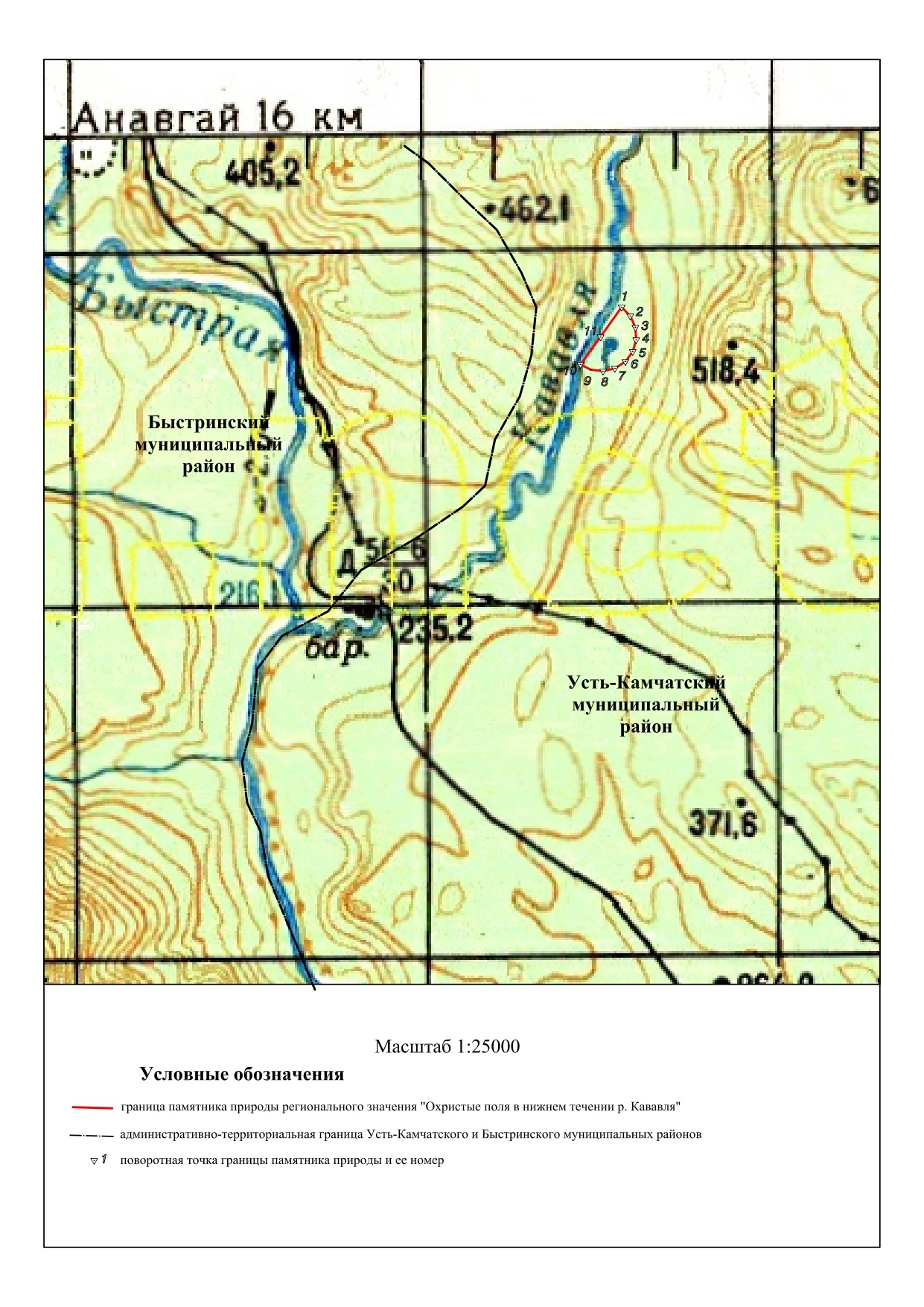 Раздел 4. Ситуационный план местоположения Памятника природы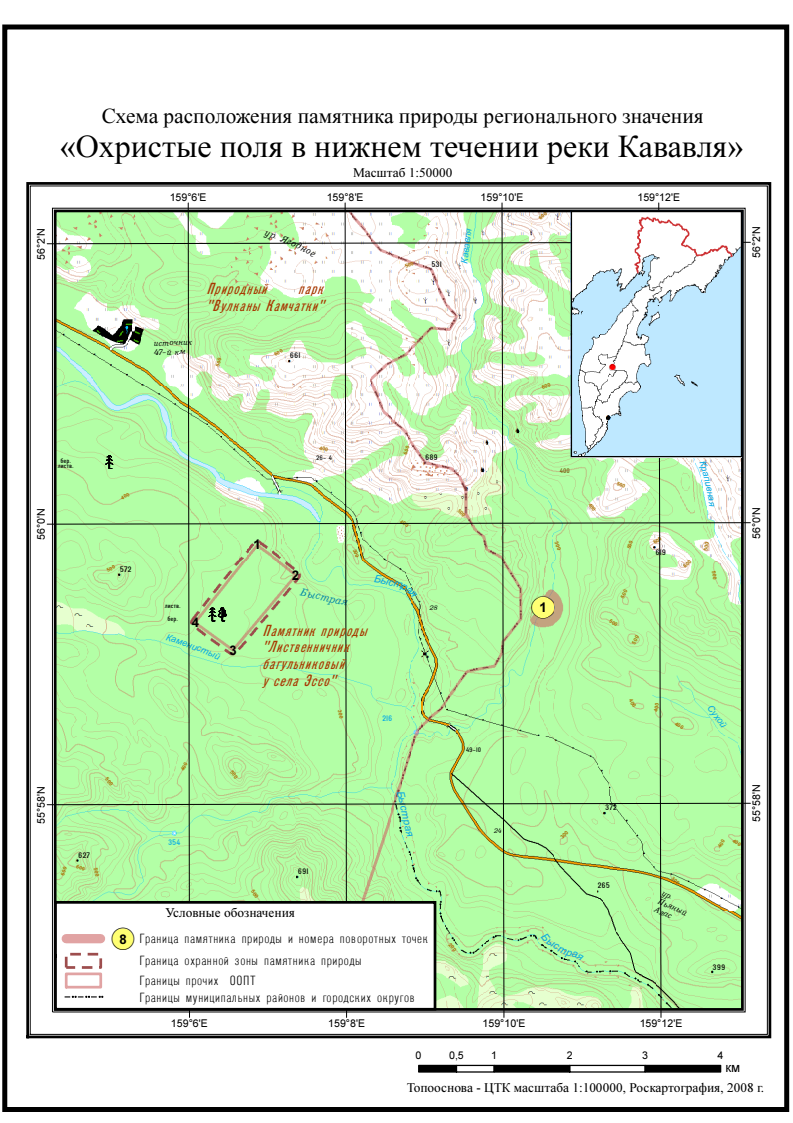 [Дата регистрации] № [Номер документа]г. Петропавловск-КамчатскийО памятнике природы регионального значения «Охристые поля в нижнем течении реки Кававля»Председатель Правительства Камчатского края[горизонтальный штамп подписи 1]Е.А. ЧекинПриложение 1 к постановлениюПриложение 1 к постановлениюПриложение 1 к постановлениюПриложение 1 к постановлениюПравительства Камчатского краяПравительства Камчатского краяПравительства Камчатского краяПравительства Камчатского краяот[REGDATESTAMP]№[REGNUMSTAMP]Приложение 2 к постановлениюПриложение 2 к постановлениюПриложение 2 к постановлениюПриложение 2 к постановлениюПравительства Камчатского краяПравительства Камчатского краяПравительства Камчатского краяПравительства Камчатского краяот[REGDATESTAMP]№[REGNUMSTAMP]№ п/пХарактеристика Памятника природы Описание характеристик  1231Местоположение Памятника природыКамчатский край, Усть-Камчатский                                           муниципальный район2Площадь объекта +/– величина погрешности определения площади    (Р +/– Дельта Р)62001 +/- 4358 м23Наименование и реквизиты нормативного правового акта о создании объектаРешение Исполнительного комитета Камчатского областного Совета народных депутатов от 28.12.1983 № 562 «О мерах по усилению охраны природы в районах интенсивного нереста лососевых рыб и местах расположения ценных природных комплексов на территории Камчатской области»1. Система координат: МСК 41(1), WGS 841. Система координат: МСК 41(1), WGS 841. Система координат: МСК 41(1), WGS 841. Система координат: МСК 41(1), WGS 841. Система координат: МСК 41(1), WGS 842. Сведения о характерных точках границ Памятника природы:2. Сведения о характерных точках границ Памятника природы:2. Сведения о характерных точках границ Памятника природы:2. Сведения о характерных точках границ Памятника природы:2. Сведения о характерных точках границ Памятника природы:Обозначение характерных точек границКоординаты МСК-41 (1)Координаты МСК-41 (1)Координаты WGS-84Координаты WGS-84Обозначение характерных точек границХYСеверная широтаВосточная долгота123451891334.061444369.5455°59′29.2″159°10′47.2″2891284.031444418.4255°59′27.6″159°10′50.0″3891219.041444447.4755°59′25.5″159°10′51.6″4891148.641444452.0755°59′23.2″159°10′51.9″5891081.461444432.2555°59′21.1″159°10′50.7″6891025.361444390.7255°59′19.2″159°10′48.2″7890986.131444330.7355°59′18.0″159°10′44.8″8890970.631444263.6455°59′17.5″159°10′40.9″9890979.151444193.8555°59′17.8″159°10′36.9″10891008.171444135.4155°59′18.8″159°10′33.5″11891170.961444252.6855°59′24.1″159°10′40.4″1891334.061444369.5455°59′29.2″159°10′47.2″